ҠАРАР                                                                                 ПОСТАНОВЛЕНИЕ«05» март 2020 й                             №23                          «05» марта 2020 г"О закреплении здания сельского поселения  Нижнеташлинский сельсовета в штат штаба оповещения и пункта сбора муниципального образования № 24"В соответствии с Постановлением суженного заседания администрации муниципального района Шаранский район РБ № 01 / СЗ от 10.02. 2016г.ПОСТАНОВЛЯЮ:Для организации работы ШО ПСМО определить следующие кабинеты администрации сельского поселения Нижнеташлинский сельсовет муниципального района Шаранский район Республики Башкортостан:Начальник ШО и ПСМО № 24 Глава сельского поселения Нижнеташлинский сельсовет ____________Г.С.ГарифуллинаБашкортостан РеспубликаһыныңШаран районымуниципаль районыныңТубэнге Ташлы  ауыл Советыауыл биләмәһе ХакимиәтеБашкортостан РеспубликаһыныңШаран районы Тубэнге Ташлы    ауыл СоветыЖину  урамы, 20, Тубэнге Ташлы аулы Шаран районы Башкортостан РеспубликаһыныңТел./факс(347 69) 2-51-49,e-mail: ntashss @yandex.ruhttp://www. ntashly.sharan-sovet.ru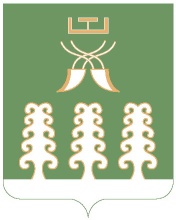 Администрация сельского поселенияНижнеташлинский  сельсоветмуниципального районаШаранский районРеспублики БашкортостанНижнеташлинский сельсовет Шаранского района Республики Башкортостанул. Победы,д.20, с.Нижние Ташлы Шаранского района, Республики БашкортостанТел./факс(347 69) 2-51-49,e-mail: ntashss @yandex.ruhttp://www. ntashly.sharan-sovet.ru№ п/пНаименование здания№  кабинетаДля когопримечание1Администрация сельского поселения Нижнеташлинский сельсовет муниципального района Шаранский район Республики БашкортостанКабинет главы № 1Начальник ШО и ПСМО  1Администрация сельского поселения Нижнеташлинский сельсовет муниципального района Шаранский район Республики БашкортостанКабинет управ.делами№ 2Технический работник1Администрация сельского поселения Нижнеташлинский сельсовет муниципального района Шаранский район Республики БашкортостанКабинет специалиста № 3Посыльные